TUYỂN DỤNG NHÂN SỰCÔNG TY CP ĐẦU TƯ PHÁT TRIỂN NHÀ VÀ ĐÔ THỊ HUD6 cần tuyển 01 KỸ SƯ XÂY DỰNG.* MÔ TẢ CÔNG VIỆC- Kiểm tra hồ sơ thiết kế, dự toán; Bóc tách khối lượng công việc, cập nhật đơn giá xây dựng;- Theo dõi hợp đồng, thực hiện thanh quyết toán hợp đồng,- Giám sát nhà thầu thi công, kiểm tra hồ sơ quản lý chất lượng công trình,…* YÊU CẦU CÔNG VIỆC:- Giới tính: Nam- Tốt nghiệp chuyên ngành Xây dựng dân dụng trường Đại học Xây dựng, Đại học Kiến trúc,...- Am hiểu về các văn bản pháp luật, tiêu chuẩn kỹ thuật hiện hành của Nhà nước trong lĩnh vực xây dựng cơ bản.- Sử dụng thành thạo phần mềm dự toán, thiết kế xây dựng là một lợi thế.- Sử dụng thành thạo tin học văn phòng.* KỸ NĂNG VÀ YÊU CẦU KHÁC:- Nhanh nhẹn, chăm chỉ, chịu khó học hỏi;- Có khả năng làm việc độc lập và theo nhóm.* QUYỀN LỢI ĐƯỢC HƯỞNG:- Thử việc 02 tháng và hưởng 85% mức lương chính thức theo quy chế lương của Công ty. Sau thời gian thử việc nếu đạt yêu cầu sẽ được ký hợp đồng lao động chính thức. - Có lộ trình tăng lương rõ ràng.- Được tham gia đầy đủ các loại bảo hiểm theo quy định của nhà nước; Nghỉ Lễ theo quy định của luật lao động.- Hỗ trợ ăn trưa và các chế độ đãi ngộ khác theo quy định hiện hành của Nhà nước và quy định của Công ty.* ĐIỀU KIỆN VÀ MÔI TRƯỜNG LÀM VIỆC:- Làm việc tại văn phòng Công ty;- Môi trường công ty thân thiện, năng động và ổn định.HỒ SƠ DỰ TUYỂN BAO GỒM:- Bằng tốt nghiệp và bảng điểm kết quả học tập Đại học trở lên (scan);- Các văn bằng chứng chỉ có liên quan (nếu có scan);- Bản mô tả chi tiết kinh nghiệm làm việc (CV);Các ứng viên nộp Hồ sơ dự tuyển qua email: hud6@hud.com.vn; tiêu đề “Vị trí ứng tuyển_ Họ và tên ứng viên”.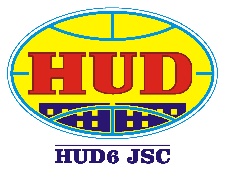 CÔNG TY CỔ PHẦN ĐẦU TƯ PHÁT TRIỂN NHÀ VÀ ĐÔ THỊ HUD6HUD6 CITY AND HOUSING DEVELOPMENT INVESTMENT JOINSTOCK COMPANYTẦNG 1,2 TOÀ NHÀ CT-10 KHU ĐÔ THỊ VIỆT HƯNG, QUẬN LONG BIÊN, HÀ NỘI. *ĐT:024.36419639 * FAX: 024.36419448